child Abuse Prevention MonthSeminar with Athens County Children’s ServicesHosted by COMS 4800Questions? Please contact Megan at mm940412@ohio.edu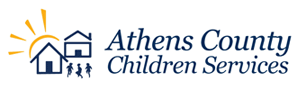 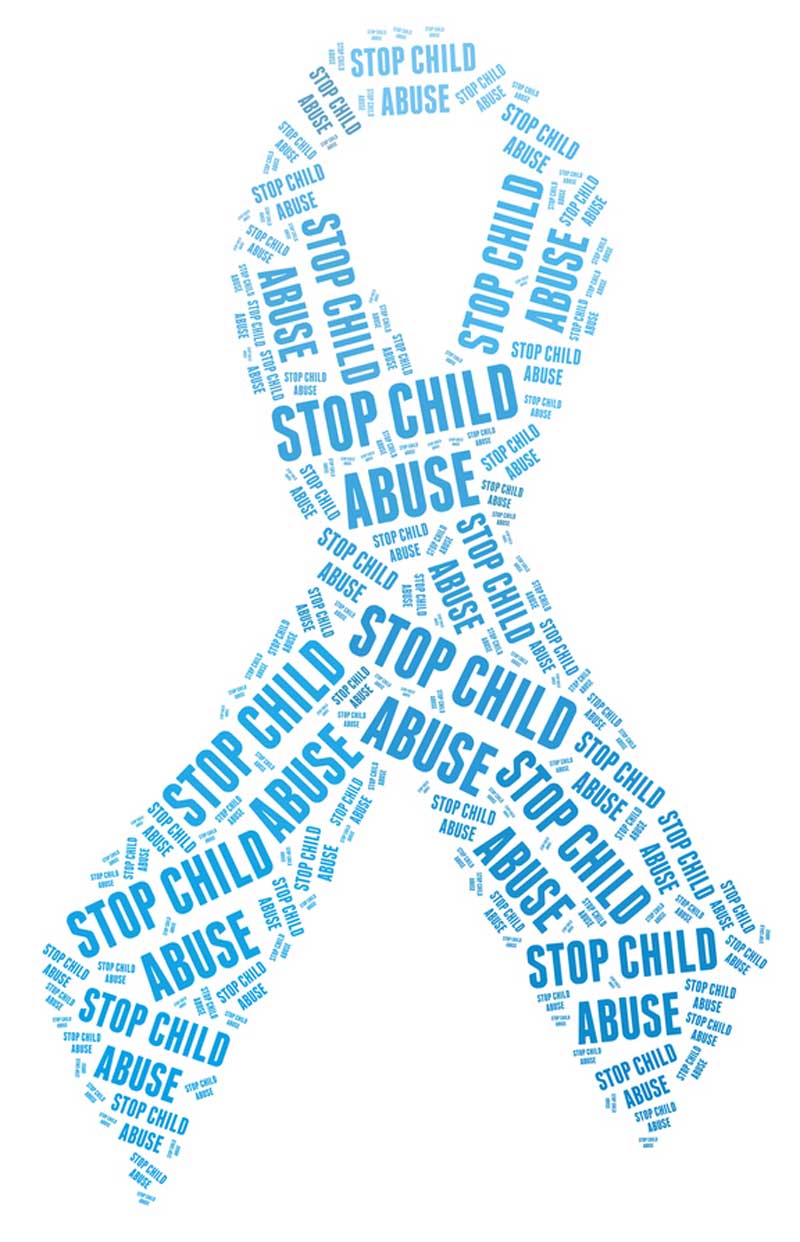 